BimaadiziwinCrafting CircleCome out and make mittens, fur hats or moccasins for yourself or your children.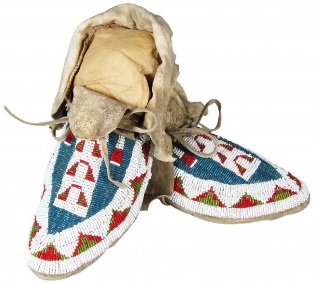 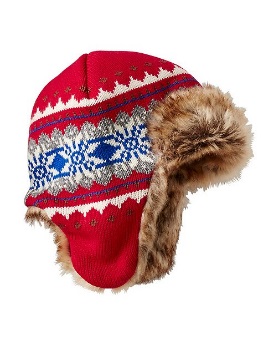 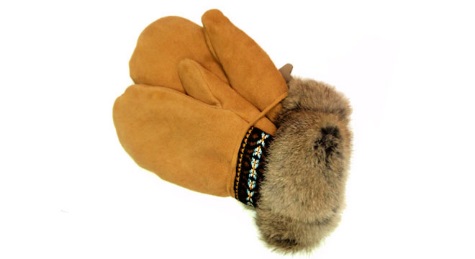 Thursdays 10:30 AM to 3:00 PM      Oct. 12 to Dec. 15, 2017 Thunder Bay Indigenous Friendship Centre401 N. Cumberland St.Snacks, Childcare and Bus Tickets provided           For more information contact:Karen Williams @ 345-5840 extension 9051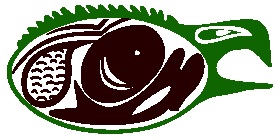 